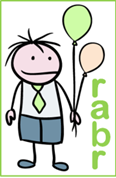 RABR LESSON PLANSEnglish National Curriculum 2016Geography EN4-5bYear 4; Lesson time 1 hourRiver meanders & oxbow lakes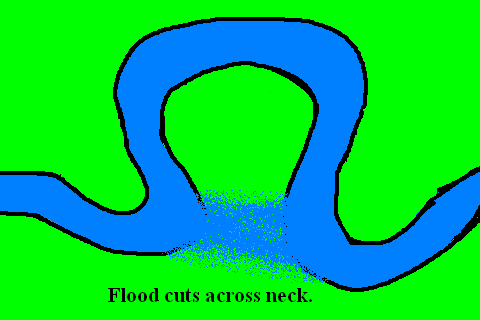 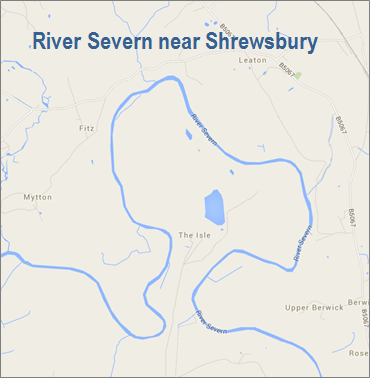 Race FlightpathWelshpool to ShrewsburyGeography: Meandering Rivers and Oxbow LakesGeography: Meandering Rivers and Oxbow LakesGeography: Meandering Rivers and Oxbow LakesTime (mins)Lesson PhaseDetails5Warm-up  Log on to your classes balloon account and put your name on your balloon. What is the definition of the word ‘meander’ Is it easy to see a meandering river? Ask the children to draw a meandering river. Can a mountain river meander?10IntroductionLesson objectives1. How land gradient is a major factor in meanders 2. Meandering rivers are slow rivers too3. Slow rivers are more likely to flood4. Oxbow lakes are created from meandersKey words: gradient, slope, meander, oxbow lake5Brain ActivationYou now know what gradient means, but how do you measure a gradient? So what will be the typical gradient of a mountain stream against that of the River Severn in Shrewsbury, say?10-15Body of new informationWe will show the children how flat gradients can create meanders and how some of those meanders can ultimately form oxbow lakes. We will also discuss what stops all meanders becoming oxbow lakes? When river flooding occurs, where has the water comes from 5-10Practice and reviewHow can we work out the gradient of the River Severn between Welshpool and Shrewsbury?Do you think the River Severn floods and where does all the water come from?10Independent PracticeWhere is your balloon now and how many river meanders can you count?5ReviewDoes everyone feel they now understand why rivers sometimes meander and what is their gradient 